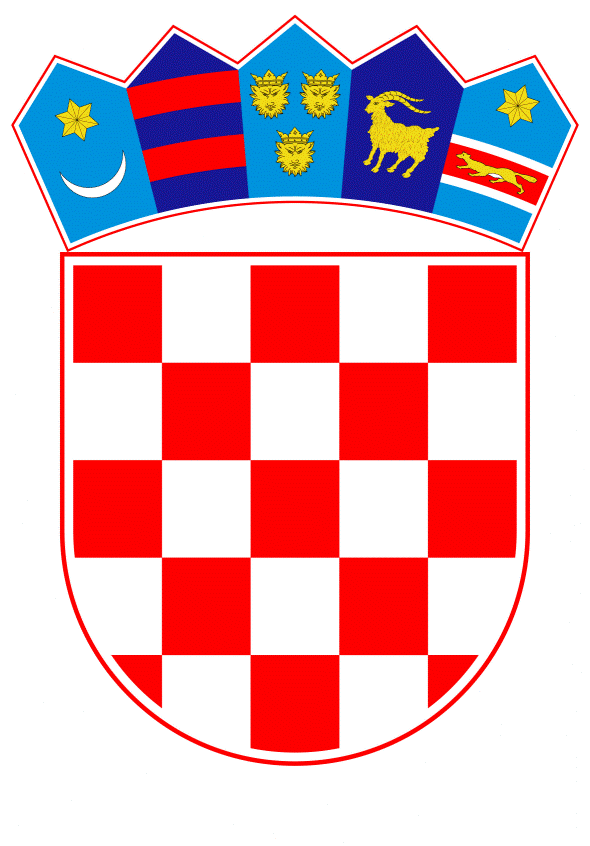 VLADA REPUBLIKE HRVATSKEZagreb, 6. svibnja 2021.______________________________________________________________________________________________________________________________________________________________________________________________________________________________PRIJEDLOGKLASA:URBROJ:Zagreb,PREDSJEDNIKU HRVATSKOGA SABORAPREDMET:	Objedinjeno izvješće o obavljenim financijskim revizijama trgovačkih društava u vlasništvu lokalnih jedinica - mišljenje VladeVeza:	Pismo Hrvatskoga sabora, KLASA: 021-12/21-09/15, URBROJ: 65-21-03, od 31. ožujka 2021. Na temelju članka 122. stavka 2. Poslovnika Hrvatskoga sabora (Narodne novine, br. 81/13., 113/16., 69/17., 29/18., 53/20., 119/20. - Odluka Ustavnog suda Republike Hrvatske i 123/20.), Vlada Republike Hrvatske o Objedinjenom izvješću o obavljenim financijskim revizijama trgovačkih društava u vlasništvu lokalnih jedinica, daje sljedeće M I Š L J E N J EVlada Republike Hrvatske predlaže Hrvatskome saboru da prihvati Objedinjeno izvješće o obavljenim financijskim revizijama trgovačkih društava u vlasništvu lokalnih jedinica, koje je predsjedniku Hrvatskoga sabora podnio Državni ured za reviziju, aktom od 29. ožujka 2021. Za svoje predstavnike, koji će u vezi s iznesenim mišljenjem biti nazočni na  sjednicama Hrvatskoga sabora i njegovih radnih tijela, Vlada je odredila potpredsjednika Vlade Republike Hrvatske i ministra financija dr. sc. Zdravka Marića i državne tajnike Zdravka Zrinušića, Stipu Župana i Stjepana Čuraja.									      PREDSJEDNIK   									mr. sc. Andrej PlenkovićPredlagatelj:Ministarstvo financijaPredmet:Objedinjeno izvješće o obavljenim financijskim revizijama trgovačkih društava u vlasništvu lokalnih jedinica – mišljenje Vlade